Załącznik nr 2Zabawy z figurami - Nazwij figury geometryczne.- Jakiego koloru jest trójkąt, kwadrat, koło, prostokąt?- Policz wszystkie kwadraty, prostokąty, koła, trójkąty.- Jakich figur jest najmniej, jakich jest najwięcej?- Pokoloruj pajaca wg wzoru.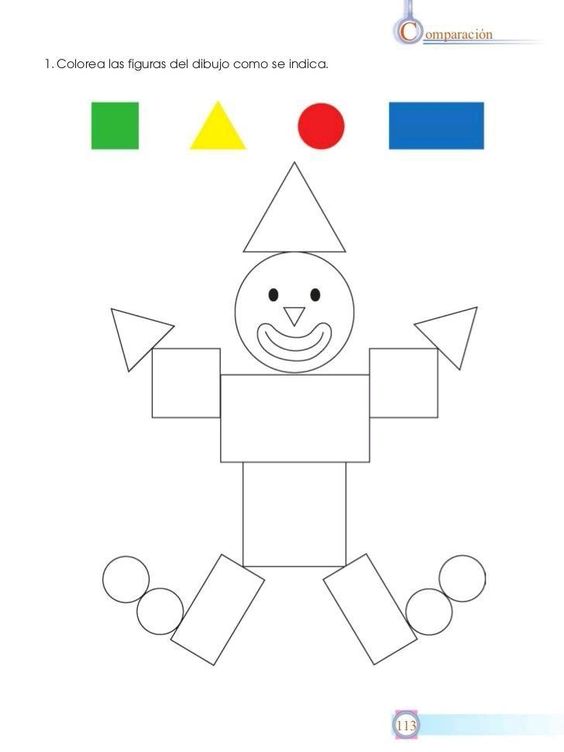 